PRESS RELEASE	March 10th, 2022  QUANTRON: Commercial vehicle conversion to zero-emission drives on a clear path to successIn 2021, Quantron AG recorded sales of 10 million euros. This corresponds to an increase of around 500% compared to the 2020 figures.“Retrofit” business unit will reach break-even in 2022.For 2022, Quantron AG is targeting an order volume of more than 400 zero-emission vehiclesPotential sales volume of up to 60 million euros in sight.  Based on a strong start to the conversion business in the commercial vehicle segment with its Q-Retrofit business unit, Quantron AG was able to achieve sales of 10 million euros in fiscal year 2021. The Augsburg-based company, which focuses among other things on converting used and existing vehicles to zero-emission powertrains, is thus already demonstrating the wide market acceptance of its product and service concept in the second operating year after its foundation. Compared with the previous year, the result represents an increase of around 500 percent. In the year under review, Quantron delivered 30 zero-emission vehicles to IKEA, among other customers. In this way, the zero-emission experts from Ausburg are making a contribution to the furnishing group's goal of becoming climate-positive by 2030. Against the backdrop of continuously increasing demand from further potential customers, Quantron AG is aiming for an order volume of 400 vehicles in 2022, which corresponds to a potential total turnover of 50 - 60 million euros in the conversion business.  With the addition of the Q-Mobility business unit, which has been offering its own QUANTRON brand vehicles since February 2022 in the form of the 12-meter Cizaris BEV bus, Quantron AG sees a firm basis for continued positive business development.The bus is available as a BEV version with a range of up to 370 kilometers (according to eSORT 2). An FCEV version is already in development and is scheduled for market launch in the fourth quarter of the current year. Furthermore, as a member and Work Package Leader of STRING's GREATER4H project, Quantron continues to drive the development and use of hydrogen in the mobility industry. The European project aims to create a self-sufficient, green hydrogen-based ecosystem for heavy-duty vehicles between Oslo and Hamburg. In addition, QUANTRON initiated many other global projects last year, including in the USA, Scandinavia and Saudi Arabia.The year 2022 will also mark the “Hydrogen Offensive” by Quantron AG. Starting with the partnership with Ballard Power Systems (Canada), the development projects for heavy trucks to be deployed in the EU and USA, the strategic partnerships with H2 fueling providers as well as Quantron AG s involvement in the STRING project, are a testimony to Quantron’s efforts to decarbonize heavy-duty transport. Hydrogen is an energy source, that will make mobility more independent of OIL and Gas and Quantron AG has the ambition to play a significant role in here. Michael Perschke, CEO of QUANTRON states: “Quantron AG has demonstrated in 2021 that despite the ongoing COVID-19 measures, we were able to significantly grow our business, forge strategic partnerships and establish ourselves as a trusted supplier for leading zero emission trailblazers. 2022 will mark the year in which the Quantron AG will cement its way to becoming a leading developer of Hydrogen powered products – in partnership with our strategic partner Ballard Power – and a provider of zero emission mobility solutions.”Andreas Haller, founder and Chairman of the board, adds: “It makes me proud that barely two years after inception, Quantron AG is already well recognized in the zero-emission transportation space and with a global competent team, we want to remain being a driving force, effectively realizing the conversion towards a zero-emission mobility of people and freight.”Picture (preview): 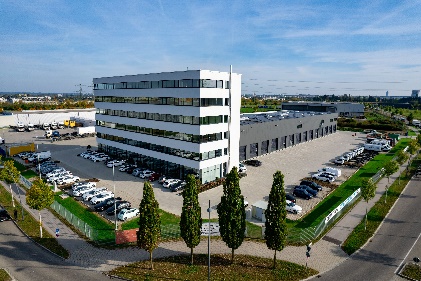 You can find the original photo in low and high resolution here: Press releases from Quantron AG (https://www.quantron.net/en/q-news/press-releases/) CaptionThe headquarter of Quantron AG in Gersthofen/AugsburgAbout Quantron AGQuantron AG is a system provider of clean battery-electric and hydrogen-electric e-mobility for commercial vehicles such as trucks, buses and vans. The wide range of services is based on the two business units Q-Retrofit (electrification of used and existing vehicles from diesel to zero-emission electric drive) and Q-Mobility (supply of own zero-emission vehicles of the QUANTRON brand). With the Q-Ecosystem, Quantron AG also offers an overall concept for zero-emission mobility. This includes the creation of individual overall concepts including the appropriate charging infrastructure as well as rental, financing and leasing offers and training courses and workshops at the QUANTRON Academy. The e-mobility pioneers also sell batteries and integrated customized electrification concepts to manufacturers of commercial vehicles, machinery and intralogistics vehicles. The German company from Augsburg in Bavaria has a network of 700 service partners and the extensive knowledge of qualified experts in the fields of power electronics and battery technology. As a high-tech spinoff of the renowned Haller GmbH, it combines over 140 years of commercial vehicle experience with state-of-the-art e-mobility know-how. QUANTRON stands for the core values Reliable, Energetic, Brave. The team of experts at the innovation driver for e-mobility is making a significant contribution to sustainable, environmentally friendly passenger and freight transport. You can find more information at www.quantron.netVisit the Quantron AG on its social media channels on LinkedIn and YouTube.Your contact: Volker Seitz, CCO Quantron AG, press@quantron.net, +49 (0) 821 78 98 40 86
